                                                               FORMAL MEETING AGENDA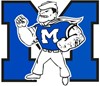 Date: January 24, 2019  Time: 6:30pm  Location: Midview East IntermediateMidview Middies’ PTAGeneral MeetingATTENDEES:Officers: Carli Thomas – President, Teresa Mulroy – Secretary, Mike Thomas – Treasurer Officers, Tina Mcloughlin– Membership and Recruitment, Chris HickmanOTHER INFORMATIONMEETING CREATED BY: Carli ThomasMINUTE TAKER: April HickmanMEETING TYPE:  Plan for upcoming eventsOBJECTIVE:    Inform all of events AGENDAAGENDAAGENDA ITEM DESCRIPTIONPRESENTED BYDURATIONCall to Order6:32pm1.Opening Remarks Introduction of Board MembersCarli ThomasTreasurer Report1.Checking $4,888.842.Savings $7,541.33As of 12/31/2018   Total $12,429.87Reimbursement to Tina for $11.69. Statement available for review of membership.Mike ThomasOld Business1.Santa Shop     A. Recap of event 360 Items are left over to be used for next year.     B. Changes for next year All day shifts will preorder IGA/Subway sandwiches, not having pizza. At East, 25 minutes of wasted time during the gap, wanting to see if the school will divide periods for 2 groups of shopping. Something to think about and share; open for Communication.Next year the plan is to have a coordination meeting after the general November meeting. Notices will be sent out prior to November meeting to all. Coordinate volunteers and school forms to go out together in the future to reduce calls/emails. Would like to use Molnar’s form for all 3 schools but isn’t here to discuss. Would like to have preschoolers able to shop; adding this to the summer meeting. This may add another half day of Santa Shop if needed.$15,000.00 income - 
$15,038.37 made. Overspent. $8,343.00 $7,500.00 planned profile   $694.83 actual profit. Need to adjust expenses.$5,805 short of target.*Middie Wear sales were poor, Revenue of $589.43 budgeted to sell $10,000.00.  PTA will add on to the Middie Wear forms “These purchases go back to the children.”  New shirts in stock, paper sale campaign? Not paper, order form to check website to track inventory is best. Jewelry High School girl – We reached out to her, tried to see her product availability or if there was parental approval. Response unknown.Parent T-shirt trademarks so we can’t speak of that, showcase items to get idea of size. Shane is available to lean them there. Will be available for sale at Kindergarten registration and slime night. *Mrs. Feldman thanked PTA for Kindergarten Santa Shop. *Replenish program – Email went out to principals to get to the teachers. Molnar worked on a grade level. Notices didn’t get out to the East teachers, Middle of February to issue requests. Carli Thomas Mike Thomas                                New Business*Member from Camp Lead (Effective Leadership Academy) It is a full week of camp. Tori is the lead facilitator. It teaches leadership, time management, effective communication, activity based debrief after activities. This year has a theme of “Fish Tank” based off Shark Tank TV Show. Men and women give back feedback. 4 year curriculum. Next year will be “Amazing Chase” off Amazing Race. Ages are 5th – 8th graders, sibling have been tweaked to allow. Middle School is holding it. 15 kids participated. Flyer was given out with additional information. Information is it’s been running for 10 years, has had 20,000 students and they work with income, non-profit and can accommodate 50 students for 12  to 1 ration in staff. In house staff facilitators who were all previous educators, all staff does act as a facilitator. PTA may possibly provide refreshments. Registration started last week. Shane will facilitate all questions. Was questioned about younger kids.1.Membership Drive for Staff at Schools – Donut RewardMembership Drive Donut reward = 100 members, 16 short for the PTA. Will be done by the percentage of the numbers of staff at the schools. Sending out both paper and email copies. 2.PTA Slime Night – Volunteers Needed      A. February 7, 2019 Volunteers are needed. Set up to begin at 5:00pm. Kim Shroeder will sign up as well. Needing 16-20 volunteers. Pennies will be weighed for the sliming of the Principals. Looking for other ways to make it besides using Borax. Flyer will state Borax will be involved. 3.Suzin L Fundraiser     A. Pickup Date April 11, 2019Flyer and order form for distribution. Wendy will do it. Done the week of February 25th to get order out on time. March 18th collect forms to get to Suzin L by end of March. Candy pick up 4-11-19 from 2:30pm to 7:00pm.Prizes will be for the top 10 student sellers. 1st – Cedar Point 4 tickets and parking 2nd – Cedar Point 2 tickets and parking3rd – CLE play $75 gift certificate4th – Altitude 2 pack passes5th – Roll Arena 2 passes/ skate rental 6th – 1 hour Altitude or Sky zone pass7th – 1 hour Altitude or Sky zone pass8th – Middie Wear pack9th – Middie Wear pack10th – Middie Wear packMike to see if we can get any of these companies to donate passes to PTA. Middie wear pack can include a sticker, water bottle and shirt, possibly a magnet. *Roll Arena Fundraiser – During Santa Shop the owner discussed with Carli the idea of PTA doing a fundraiser skate night. Currently waiting for his reply about the fundraiser. *Box tops – Flyers went out. February 22nd is the deadline. Either a Marco’s or Domino’s pizza party for the contest. Carli ThomasVoting/MotionsCarli ThomasFuture ItemsPTA focus group – January 29th.February 4th there is an all day retreat. AnnouncementsApril 4th is the next meeting.Carli ThomasAdjournment 7:50pmCarli ThomasSPECIAL NOTES  Thank you to all who are here at our General Meeting. We appreciate you!“Together We Shine”